Source: Document APG23-5/TMP-42(Rev.1)Chair, APG-23coordination arrangements during cpm23-21. IntroductionThe main purpose of these arrangements during CPM23-2 is to effectively coordinate and reflect APT Views on the outcomes of CPM23-2. “APG regional cooperation activities during the WRC and the CPM” has been described in the section 5.2 and Annex 1 of the Working Method of APT Conference Preparatory Group for WRCs (attached to this document).APG coordination meetings shall be held on a regular basis during each WRC and CPM based on the needs and necessity as decided by the APG. The purpose of these APG coordination meetings shall be to:
monitor and report on progress of ACPs and APT Views;discuss APT positions on proposals that have been submitted during the WRC
or CPM from other countries or regional groups, and which had not been
previously considered by the APG;take a latest stance on the ACPs and APT Views depending on the progress of
discussion at the WRC or CPM;decide a degree of flexibility for negotiation on certain issues as requested by
APT Members or APG Office Bearers. Such requests and decisions should be
in written form for clarity, to the extent practicable; and,review and discuss the inter-regional group coordination progress reported by
APGICT.2. Agenda Item CoordinatorsThe procedure of appointments, roles and responsibilities of the Agenda Item coordinators are described in detail in Annex 3 of the Working Methods. APT Coordinators for CPM23-2 are listed in the annex to this document. The template for Agenda Item Coordinators to use when reporting during CPM23-2 is attached to this document. ANNEXAPT Coordinators at the CPM23-2	__________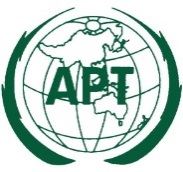 ASIA-PACIFIC TELECOMMUNITYthe APT Conference Preparatory Group for WRC-23 (APG-23)28 March 2023CPM ChapterChapter CoordinatorAgenda Item CoordinatorChapter 1: Fixed, Mobile and Broadcasting Issues Dr. Hiroyuki AtarashiDr. Jae Woo Lim 
Co-Chairs WP1AI1.1: Dr. Jae Woo Lim (Rep. of Korea)Chapter 1: Fixed, Mobile and Broadcasting Issues Dr. Hiroyuki AtarashiDr. Jae Woo Lim 
Co-Chairs WP1AI1.2: Dr. Tan Wang (People’s Republic of China)Chapter 1: Fixed, Mobile and Broadcasting Issues Dr. Hiroyuki AtarashiDr. Jae Woo Lim 
Co-Chairs WP1AI1.3: Dr. Jae Woo Lim (Rep. of Korea)Chapter 1: Fixed, Mobile and Broadcasting Issues Dr. Hiroyuki AtarashiDr. Jae Woo Lim 
Co-Chairs WP1AI1.4: Mr. Shiro Fukumoto (Japan)Chapter 1: Fixed, Mobile and Broadcasting Issues Dr. Hiroyuki AtarashiDr. Jae Woo Lim 
Co-Chairs WP1AI1.5: Dr. Jae Woo Lim (Rep. of Korea)Chapter 1: Fixed, Mobile and Broadcasting Issues Dr. Hiroyuki AtarashiDr. Jae Woo Lim 
Co-Chairs WP1AI9.1c): Mr. Yongseok Seo (Republic of Korea) (under Chapter 5)Chapter 1: Fixed, Mobile and Broadcasting Issues Dr. Hiroyuki AtarashiDr. Jae Woo Lim 
Co-Chairs WP1RR21.5: Mr. Dong Zhou (People’s Republic of China)Chapter 2: Aeronautical and Maritime Issues Mr. Bui Ha Long Chair WP2AI1.6: Mr. Wei Tan (People’s Republic of China)Chapter 2: Aeronautical and Maritime Issues Mr. Bui Ha Long Chair WP2AI1.7: Mr. Kok Pin Puah (Singapore) Chapter 2: Aeronautical and Maritime Issues Mr. Bui Ha Long Chair WP2AI1.8: Mr. Nguyen Anh Tuan (Socialist Republic of Viet Nam) and Mr. Nguyen Huy Cuong (Socialist Republic of Viet Nam), Mr. Kavouss Arasteh (Islamic Rep. of Iran) Chapter 2: Aeronautical and Maritime Issues Mr. Bui Ha Long Chair WP2AI1.9: Mr. Glenn Odlum (Australia)Chapter 2: Aeronautical and Maritime Issues Mr. Bui Ha Long Chair WP2AI1.10: Ms. Qiang Fu (People’s Republic of China)Chapter 2: Aeronautical and Maritime Issues Mr. Bui Ha Long Chair WP2AI1.11:Issue A & B: Mr. Yoshio Miyadera (Japan)Issue C: Ms. Xia Ge (People’s Republic of China)Chapter 2: Aeronautical and Maritime Issues Mr. Bui Ha Long Chair WP2Res. 427: WP2 ChairChapter 3: Science IssuesDr. Wahyudi Hasbi
Chair WP3AI1.12: Mr. Kevin Knights (Australia)Chapter 3: Science IssuesDr. Wahyudi Hasbi
Chair WP3AI1.13: Mr. Rui Han (People’s Republic of China)Chapter 3: Science IssuesDr. Wahyudi Hasbi
Chair WP3AI1.14: Dr. Sohel Rana (Socialist Republic of Bangladesh)Chapter 3: Science IssuesDr. Wahyudi Hasbi
Chair WP3AI9.1a): Mr. Takahiro Yokoyama (Japan) (under Chapter 5)Chapter 3: Science IssuesDr. Wahyudi Hasbi
Chair WP3AI9.1d): Dr. Hwangjae Rhee (Republic of Korea)(under Chapter 5)Chapter 3: Science IssuesDr. Wahyudi Hasbi
Chair WP3Res.655: Mr. Takahiro Yokoyama (Japan)Chapter 4: 
Satellite IssuesMs. Fenhong ChengMr. Mrunmaya Pattanaik 
Co-Chairs WP4AI1.15: Mr. Phung Nguyen Phuong (Socialist Republic of Viet Nam), Mr. Kavouss Arasteh (Islamic Rep. of Iran)Chapter 4: 
Satellite IssuesMs. Fenhong ChengMr. Mrunmaya Pattanaik 
Co-Chairs WP4AI1.16: Mr. Yusuke Fukui (Japan), Mr. Kavouss Arasteh (Islamic Rep. of Iran)Chapter 4: 
Satellite IssuesMs. Fenhong ChengMr. Mrunmaya Pattanaik 
Co-Chairs WP4AI1.17: Ms. Bo Zhang (People’s Republic of China)Chapter 4: 
Satellite IssuesMs. Fenhong ChengMr. Mrunmaya Pattanaik 
Co-Chairs WP4AI1.18: Dr. Daesub Oh (Republic of Korea)Chapter 4: 
Satellite IssuesMs. Fenhong ChengMr. Mrunmaya Pattanaik 
Co-Chairs WP4AI1.19: Mr. Risdianto Yuli Hermansyah (Republic of Indonesia)Chapter 4: 
Satellite IssuesMs. Fenhong ChengMr. Mrunmaya Pattanaik 
Co-Chairs WP4AI7:General, Topics A, B, F, G, H and new proposal:Ms. Ting Ling Lee (Singapore)Topics C, D, E, I, J, K:Ms. Geetha Remy Vincent (Malaysia)Mr. Kavouss Arasteh (Islamic Rep. of Iran)  Chapter 4: 
Satellite IssuesMs. Fenhong ChengMr. Mrunmaya Pattanaik 
Co-Chairs WP4AI9.3: Ms. Geetha Remy Vincent (Malaysia)Chapter 5: General IssuesAI2&4: Ms. Keiko Mori (Japan)Chapter 5: General IssuesAI9.1 b): Ms. Jaekyung Park (Republic of Korea)Chapter 5: General IssuesAI9.2: Mr. Paul Burford (Australia) Chapter 5: General IssuesAI10:General Issues:Mr. HyoungJin Choi (Republic of Korea)Mr. Jia Huang (People’s Republic of China)Fixed, Mobile and IMT Issues:Mr. HyoungJin Choi (Republic of Korea)Satellite, Aeronautical and Maritime Issues:Mr. Jia Huang (People’s Republic of China)